Dear friends,St. Michael Catholic School in Snohomish has been serving children grades preschool through 8th grade in eastern Snohomish County for 11 years. Our tradition of academic excellence focuses on developing lifelong learners, while providing a variety of life-enrichment and extracurricular activities that foster growth in creativity, social/emotional development, and spirituality.  Our teachers are able to support and differentiate education for a wide variety of learning needs. Families of St. Michael School participate in a fair share tuition program, allowing for sliding scale tuition such that no child is denied a St. Michael’s education due to financial need. Nearly 30% of our students take advantage of this program, equaling a total of $98,000 in scholarship money awarded annually. In order to support our mission of affordable Catholic education, we host an annual school auction.  Proceeds from our previous auctions have helped the school establish a scholarship fund, purchase instructional materials and technology for the classrooms and support our general operations.  We are very excited about our 11th annual auction which will take place on Saturday, March 9, 2019 at St. Michael Catholic School and Parish Center.  Our theme is A Night in Oz and we anticipate an exciting evening with dinner and fun while raising a lot of money for St. Michael Catholic School.We hope you will consider helping us with our auction this year.  By so doing, you will allow us to continue to build our school and enhance our programs.We thank you in advance for your consideration of our request. For your convenience we have enclosed a donor form and a return envelope.  Please retain the pink copy of the form for your records.  If you have any questions or need further information, please contact Melinda Miller or Michelle Baden by phone 425-343-6076.Thank you for your support,Dr. Karen Matthews	PrincipalMichelle Baden				Melinda Miller	Auction Chair	                 		Auction Chair		The St. Michael Auction is a non-profit 501c3 corporation, tax identification number 91-0750237. The money, items, or services donated to St. Michael Catholic School auction are tax deductible and directly benefit our school community. 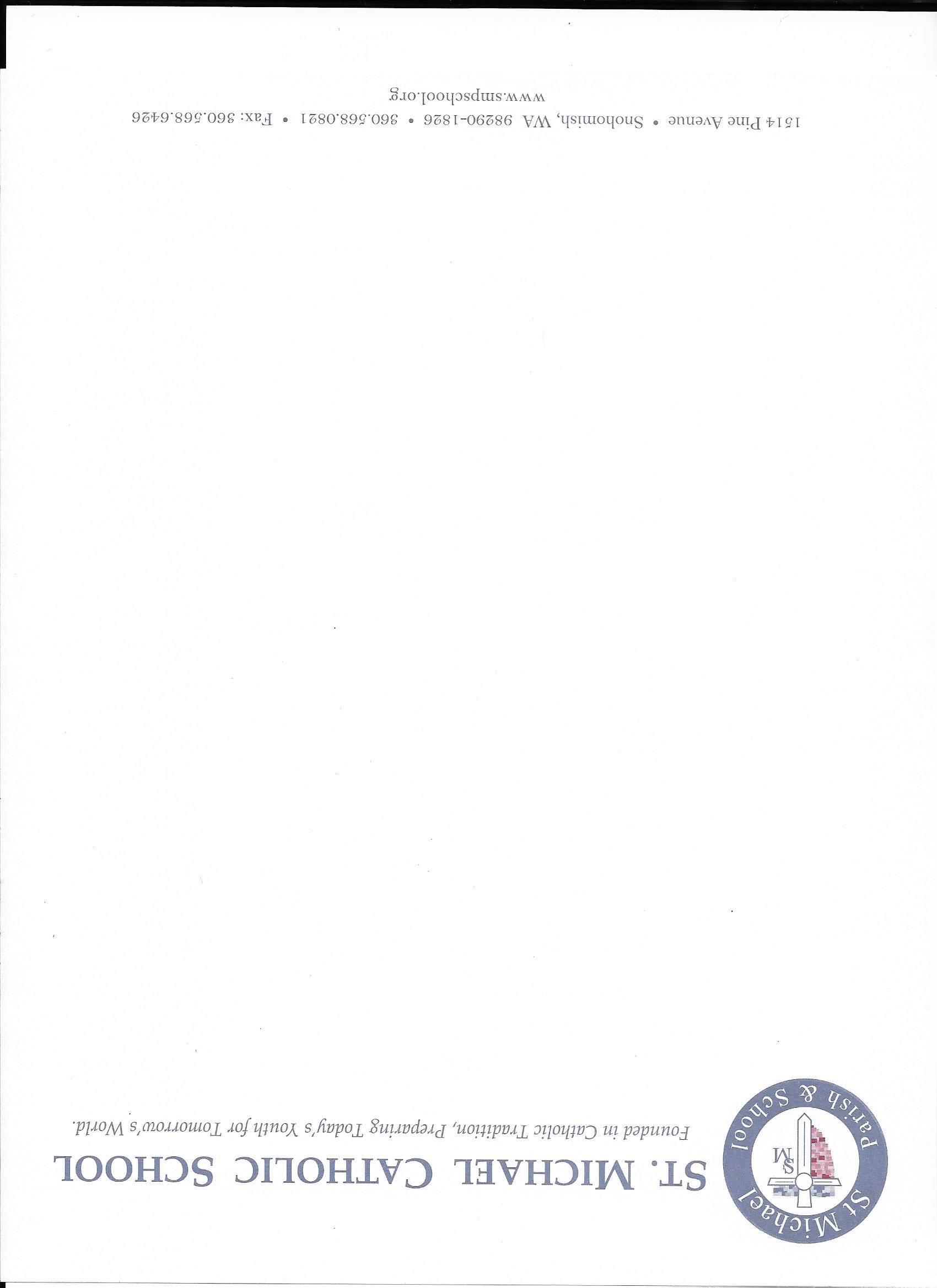 